救急医療機関　御中	　					　　　　　　　2022年11月吉日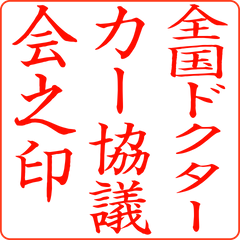 						全国ドクターカー協議会						 　  代表理事　今 明秀厚生労働省調査研究事業全国ドクターカー協議会への加盟のお願い（旧称　日本ドクターカー協議会）拝啓　時下ますますご清栄のこととお喜び申し上げます。現在、ドクターカーは運用のマニュアルが存在せず、地域ごとに様々な運用が行われています。ドクターカーと並んで患者搬送・診療手段の一つとして位置付けられているドクターヘリについては、症例データ収集調査分析事業により、運用実績等の収集及び分析が行われていますが、ドクターカーについては運用方法に関する事例の収集や分析は行われておらず、どのような場合にドクターカーを出動させるべきなのか等のドクターカーの出動基準についても明らかになっておりません。こうした現状を踏まえ、本協議会は厚生労働省の委託を受け、全国のドクターカーの運用状況や事例等を調査・研究し、効率的・効果的なドクターカー運用を行うための分析を行っております。つきましては、上記分析のもと我が国のドクターカーのあり方について議論することを目的とした、全国ドクターカー協議会への加入をお願いしたく存じます。
　既に先般私共よりご案内し、全国ドクターカー協議会に加盟いただきました医療機関様におかれましては、ご返送の必要はございません。ご案内が重複し申し訳ございません。敬具記１．全国ドクターカー協議会への加盟可否以上全国ドクターカー協議会　事務局回答につきましては、下記FAX、E-mailによる返信をお願いいたします。　　　FAX：03-6801-5251		　　E-mail：j-gems@birdsview.jp回答書厚生労働省調査研究事業　全国ドクターカー協議会への加盟　　（　　可　　　・　　　否　　　）医療機関名ご担当者氏名電話番号E-mailアドレス